EstudiaEstudia	Estudia	EstudiaSe combinan para formar	Se combinan para formar	Se combinan para formarEstudia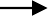 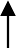 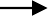 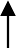   y 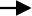 Parte física del signo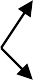 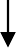 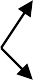 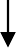 Concepto.Idea que reside en nuestra menteContexto o situación Determinado por las circunstanciascasa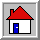 Pueden ser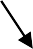 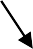 FormanFormanPueden serIntervienen lascuerdas vocalesNo Intervienen las cuerdas vocalesSe distinguen por su:Desde el:	Desde el:	Desde la:Palabras relacionantesExpresa:Por tanto:Su estructura es:Expresa:Expresa:Palabras variables que expresan cualidadeso circunstancias de origen, procedencia o estado, que se dice del sustantivo.Pueden ser:CLASESSegún la formaDe una terminaciónPueden ser:Es unDe dos terminacionesEs unSegún el significadoExplicativosEspecificativosSonSonSonSus	Sus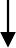 Se compone de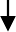 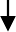 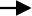 OriginanSonPueden serPalabras invariables que sirven para unir sintagmas u oracionesPueden ser¿Qué hacen?Unen palabras u oraciones que están al mismo nivel sintácticoCONJUNCIONES SUBORDINANTES¿Qué hacen?Relacionan dos proposiciones (u oraciones) de distinta jerarquía sintácticaPueden ser	Pueden serCLASESDE LUGAR DE TIEMPO DE MODOALGUNAS FORMASDONDECUANDO, APENAS, EN CUANTO...COMO, SEGÚN, SEGÚN QUE...COMPARATIVAS CAUSALES CONSECUTIVAS CONDICIONALESCONCESIVAS FINALESPalabras invariables que expresan circunstancias, afirmación, negación o dudaDesde el	Desde elNUVELES DE ESTUDIOEL VERBOesMORFEMAS VERBALESPalabra variable que expresa acciones, estados o procesos, situados en en tiempo determinado. Es capaz, por sí misma, de constituir una oraciónsonAquellas queSegúnCLASES DE VERBOS SEGÚN SU SIGNIFICACIÓNSegúnSi son copulativos o predicativos, y sus característicasLAS PERÍFRASIS VERBALESsonConjugaciones especiales del verboSe da en formaSonPresentePretérito imperfectoPretérito perfecto compuesto Pretérito perfecto simple Pretérito pluscuamperfecto Pretérito anteriorFuturoFuturo perfecto Condicional compuesto+	+Cantar	hubiéramos	Cant-		-ado Hablar		Habl-	-ábamosO	O	ODIVISIÓN DE LOS VERBOS SEGÚN SU CONJUGACIÓNVERBOS REGULARESVERBOS IRREGULARESVERBOS DEFECTIVOSVERBOS UNIPERSONALESSólo pueden usarse en infinitivo y en tercera persona del singular. correspondes a fenómenosmeteorológicos o de la Naturaleza.SonEjemploCarlos es inteligenteSuj	Atributo del Suj.Unen al Sujeto con el AtributoPueden serCuando lleven un pronombreTRANSITIVOSPREDICATIVOSPueden serEncierran la idea de un Predicado y expresan ESTADO, ACCIÓN O PASIÓNCuando lleven un pronombre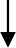 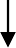 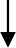 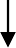 LA COMUNICACIÓNLA COMUNICACIÓNIntercambio de información Entre un emisor y un receptorIntercambio de información Entre un emisor y un receptorIntercambio de información Entre un emisor y un receptorElemento que representa la realidad en nuestra menteesARBITRARIOElemento que representa la realidad en nuestra menteARBITRARIONos indicanVariaciones verbales.Variaciones verbales.FORMAS NO PERSONALESNo admiten ningún pronombre personal como sujeto.FORMAS NO PERSONALESNo admiten ningún pronombre personal como sujeto.